JARNÍ KRKONOŠSKÝ TURNAJ 2014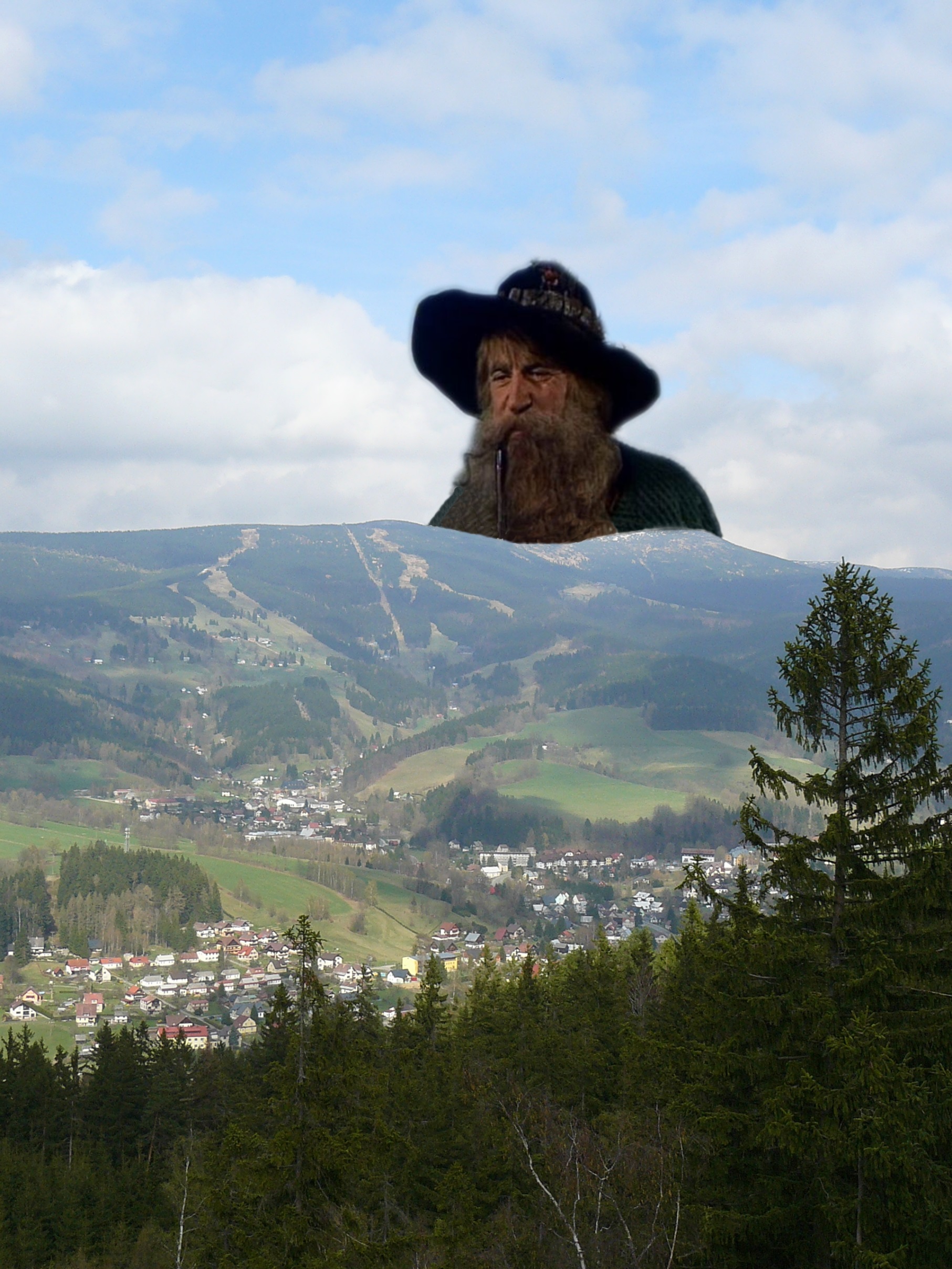 Termín: Sobota 26. 4. 2014Místo konání: Sportovní hala, Rokytnice nad JizerouVedoucí turnaje: Zdeněk HollmannE-mail: zhollmann@seznam.czMob.: 604 670 992Tel.: 481 523 843Rozhodčí: Luboš Šimůnek, Josef PohořalýHrací řád: 2x15 minut/9 kol Kategorie: Bez omezeníPřihlášky: Do 25. 4. 2014 vedoucímu turnajeVklad: 50 Kč (jednotný)Právo účasti: Registrovaní i neregistrovaníPodmínka účasti: Každý lichý hráč jednoho oddílu přiveze kompletní šachovou soupravu včetně provozuschopných hodin (pořadatel má jen vyčerpatelnou rezervu)Časový plán:	Prezentace 8:40 - 9:15			První kolo od 9:30			Po 5. kole přestávka (30 minut)Občerstvení: Zajištěno